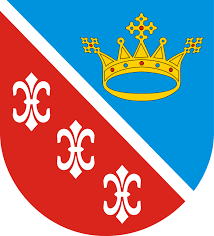 REGULAMIN KONKURSUna projekt graficzny„Kartki świątecznej i noworocznej”Gmina Nowiny 20231. Organizator Konkursu:Organizatorem Konkursu jest Gmina Nowiny, która ogłasza Konkurs na projekt graficzny „Kartki świątecznej i noworocznej”.Nagrodzona w ramach Konkursu 1 praca, zostanie rozesłana przez Gminę Nowiny pocztą oraz online z życzeniami świątecznymi i noworocznymi od Wójta i Rady Gminy Nowiny.2. Cele Konkursu:Umożliwienie zaprezentowania finałowej zilustrowanej pracy, z podpisem autora/autorki oraz nazwą szkoły patronującej, szerszej publiczności poprzez rozesłanie “Kartki świątecznej i noworocznej”
w imieniu Wójta i Rady Gminy Nowiny.3. Temat:Zadaniem uczestniczek i uczestników jest wykonanie projektu „Kartki świątecznej
i noworocznej”.4. Uczestnicy:Konkurs jest adresowany do uczennic i uczniów szkół podstawowych z terenu Gminy Nowiny.5. Zasady uczestnictwa:Każdy uczestnik/uczestniczka Konkursu może zgłosić do Konkursu maksymalnie trzy projekty prac;Autorem/autorką projektu kartki świątecznej, zgłoszonej do Konkursu może być tylko jedna osoba.6. Forma:Praca może być wykonana w dowolnej technice. Pracę/prace należy złożyć w Biurze Obsługi Klienta Urzędu Gminy Nowiny ul. Białe Zagłębie 25 z dopiskiem: „Konkurs na projekt graficzny kartki świątecznej i noworocznej”. 7. Format: Format złożonej kartki 10,5/15 cm, a po rozłożeniu (21/15 cm). Kartki otwierane w górę lub do boku.8. Warunki uczestnictwa i postanowienia ogólne: Każda praca powinna zawierać opis: imię i nazwisko autorki/autora, klasę i pełną nazwę oraz adres szkoły; Prace nadesłane na Konkurs muszą być pracami własnymi, niepublikowanymi wcześniej oraz nieprzedstawionymi w innych konkursach. Przedstawienie propozycji pracy w ramach Konkursu jest jednoznaczne ze złożeniem oświadczeń o poniższej treści;Osoba, która zostanie zwycięzcą Konkursu, zobowiązuje się podpisać deklarację o przeniesieniu praw autorskich prac na organizatora Konkursu;Gmina Nowiny zastrzega sobie możliwość dopisania do kartki własnej treści życzeń;Uczestnik/uczestniczka Konkursu zgłaszając projekt pracy do niniejszego Konkursu wyraża tym samym zgodę na przetwarzanie jego danych osobowych w zakresie uczestnictwa w Konkursie;Udział w Konkursie jest bezpłatny;Koszty przygotowania projektów kartek ponosi wyłącznie uczestnik/uczestniczka Konkursu;Sytuacje i wydarzenia nieobjęte zasadami niniejszego Regulaminu rozstrzyga Gmina Nowiny jako Organizator Konkursu.Niniejszy Regulamin jest wyłącznym i jedynym dokumentem określającym zasady i warunki prowadzenia Konkursu. W uzasadnionych przypadkach Gmina Nowiny zastrzega sobie prawo zmiany Regulaminu. 9. NagrodaNagrody w Konkursie: nagroda rzeczowa, 10 egz. wydrukowanej kartki, publikacja i promocja autorskiej kartki. Nagrodzony w Konkursie projekt “Kartki” zostanie wydany oraz opublikowany w drodze elektronicznego rozesłania z życzeniami.  10. Kryteria oceniania prac: Wyboru nagrodzonej pracy dokona Jury powołane przez Organizatora Konkursu.  Decyzja Jury jest ostateczna i nieodwołalna.Jury wyłoni najlepszą pracę, kierując się następującymi kryteriami: zgodność z tematem, pomysłowość i oryginalność formy, wartość artystyczna wykonania. 11. Termin składania prac konkursowych: Prace należy złożyć w Biurze Obsługi Klienta Urzędu Gminy Nowiny ul. Białe Zagłębie 25
do 24 listopada 2023 roku (piątek) do g. 15:00.Prace dostarczone po wyznaczonym terminie, Prace niezgodne z tematem Konkursu, Prace bez podpisu autora, klasy, nazwy i adresu szkoły, nie będą podlegały ocenie Konkursowej. 12. Termin ogłoszenia wyników Konkursu: Ogłoszenie wyników Konkursu nastąpi 6 grudnia 2023 roku. Osoba nagrodzona zostanie powiadomiona drogą mailową o wynikach Konkursu.Wręczenie nagrody odbędzie się podczas Jarmarku Bożonarodzeniowego „Wesoła Nowina” w Nowinach, 16 grudnia o g. 16:00. Nagrodzona praca przechodzi na własność organizatora Konkursu. Praca nagrodzona w Konkursie, zostanie opublikowana w mediach Gminy Nowiny.13. Dodatkowe Informacje:Uczestnicy Konkursu, nadsyłający prace zgodnie z niniejszym Regulaminem, wyrażają zgodę na podawanie do publicznej wiadomości, we wszelkich informacjach związanych z Konkursem  i ekspozycją, swojego wizerunku oraz imienia i nazwiska oraz innych ewentualnych danych osobowych podanych na potrzeby uczestnictwa w Konkursie  oraz  przenoszą nieodpłatnie wszelkie prawa majątkowe dotyczące prac zgłoszonych na KONKURS NA KARTKĘ ŚWIĄTECZNĄ I NOWOROCZNĄ na Gminę Nowiny jako Organizatora Konkursu wraz z prawem korzystania na wszelkich  polach eksploatacji w szczególności publikowania projektu oraz nagrodzonych prac i rozpowszechniania ich w celach promocyjnych, informacyjnych i podobnych oraz  powielania projektu dowolną techniką, dodatkowo jednocześnie wyraża zgodę na przetwarzanie przez organizatora Konkursu swoich danych osobowych. Uczestnik, wysyłając pracę zgodnie z zasadami niniejszego Konkursu oświadcza, że zapoznał/zapoznała się z Regulaminem Konkursu i akceptuje jego postanowienia. Gmina Nowiny nie ponosi odpowiedzialności za naruszenie praw autorskich osób trzecich przez autora pracy nadesłanej do niniejszego Konkursu.Sekretarz Konkursu: Karolina Kępczyk, k.kepczyk@nowiny.com.pl, +48 696 466 143